REGULAMIN GMINNEGO KONKURSU“LEKTURA NA  DUŻYM EKRANIE – nagraj zwiastun”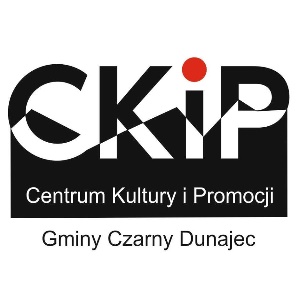 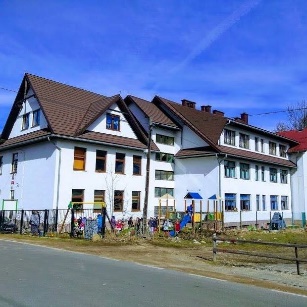 ORGANIZATORSzkoła Podstawowa nr 2 im. Jana Pawła II w Cichem orazCentrum Kultury i Promocji w Czarnym Dunajcu.Patronat honorowy nad konkursem objął Wójt Gminy Czarny Dunajec.KONKURSBooktrailer to krótki film, którego celem jest zachęcenie widza do sięgnięcia po prezentowaną książkę. To połączenie literatury i filmu. W tym wypadku zaprezentowanie lektury z kanonu lektur szkoły podstawowej za pomocą zwiastuna filmowego.CELE:promowanie czytelnictwa,pobudzanie twórczego myślenia, kreatywności,interpretacja lektury za pomocą nowych technologii,korelacja dzieła literackiego z filmowym,rozwój umiejętności pracy zespołowej.ZASADY KONKURSUKonkurs skierowany jest do młodzieży z  klas VII i VIII szkół podstawowych gminy Czarny Dunajec.Lekturę, na podstawie której ma  powstać konkursowy zwiastun filmowy, wybiera organizator.Praca konkursowa powinna być przygotowana przez zespół składający się z maksymalnie 7 osób. Dopuszcza się współpracę z większą ilością osób w charakterze dodatkowych aktorów, ale nie jako członków zespołu.Opiekunem grupy jest nauczyciel, którego zadaniem jest wspieranie zespołu, a nie kierowanie jego działaniami.Uczestnicy wyrażają zgodę na przetwarzanie danych osobowych  ( Załacznik nr 2) i udostępnianie wizerunku oraz zezwalają na korzystanie z praw autorskich w celu promocji konkursu.Wszystkie prace będą oceniane przez powołane przez organizatora profesjonalne jury.Ocenie podlega: przejrzystość przekazu, zgodność filmu z tematyką lektury, oryginalność i pomysłowość w ujęciu tematu, zastosowanie nowoczesnych technologii, dobór i jakość dźwięku, umiejętne zaprezentowanie gatunku jakim jest zwiastun filmowy.Laureatom konkursu zostaną przyznane nagrody rzeczowe i dyplomy oraz złote, srebrne i brązowe statuetki.WARUNKI UCZESTNICTWAPrzedmiotem konkursu jest zwiastun filmowy książki będącej lekturą z kanonu szkoły podstawowej.Zadaniem uczestników jest przygotowanie filmu promującego lekturę tzw. booktrailera o czasie nie przekraczającym 2 minut.Zespoły przesyłają kartę zgłoszenia ( Załącznik nr 1) oraz prace konkursowe na adres szkoły do 31 marca 2020 r.Szkoła Podstawowa nr 2 im. Jana Pawła II 34 – 407 Ciche 453atel. / fax (0 18) 26 58 104e – mail: cichegim@poczta.onet.plPrace mają być przesyłane na płycie DVD lub pendrive w standardowym formacie wideo mp4.Werdykt zostanie ogłoszony podczas gali finałowej w maju, po ustaleniu dogodnego terminu.POSTANOWIENIA KOŃCOWEWszelkie kwestie nieujęte w regulaminie rozstrzyga Organizator lub powołane Jury .Przystąpienie do konkursu jest jednoznaczne z akceptacją postanowień niniejszego regulaminu.Organizator zastrzega sobie prawo do zmiany terminu nadsyłania prac lub gali finałowej.Decyzja Jury jest ostateczna.